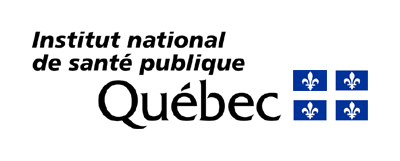 Date de l’audit :      Établissement :     Lieu géographique de l’audit :      Secteur de l’audit :      Cocher dans la case appropriée le niveau de résultat soit :Élément observé : 	Indique que la réponse satisfait aux exigences de la norme ou de l’avis d’expert ou encore qu’il n’y a pas d’écart de constaté.Élément observé partiel : 	Indique que la réponse ne satisfait que partiellement aux exigences de la norme ou de l’avis d’expert ou encore qu’il y a des écarts de constatés.Élément non observé : 	Indique que la réponse ne satisfait pas aux exigences de la norme ou de l’avis d’expertN/A : 	Non applicable.Nom de l’auditeur :      Titre d’emploi de la personne auditée :      Principales recommandations :      Disponibilité du documentDisponibilité du documentÉlément observéÉlément observé partiel Élément non observé N/ACommentaires1.	DOCUMENTS ORGANISATIONNELS1.1	Organigramme de l’établissement.1.	DOCUMENTS ORGANISATIONNELS1.2	Mission du service.1.	DOCUMENTS ORGANISATIONNELS1.3	Clientèle desservie.1.	DOCUMENTS ORGANISATIONNELS1.4	Description des postes de travail.1.	DOCUMENTS ORGANISATIONNELS1.5	Description de fonctions reliées à chacun des postes de travail.1.	DOCUMENTS ORGANISATIONNELS1.6	Organisation du travail.1.	DOCUMENTS ORGANISATIONNELS1.7	Plan du service et cheminement unidirectionnel.2.	POLITIQUES INTERNES DU SERVICE2.1	Sélection et achat des DM.2.	POLITIQUES INTERNES DU SERVICE2.2	Sélection et achats des appareils et équipements de retraitement.2.	POLITIQUES INTERNES DU SERVICE2.3	Matériel médical à usage unique (MMUU).2.	POLITIQUES INTERNES DU SERVICE2.4	Réception des DM empruntés.2.	POLITIQUES INTERNES DU SERVICE2.5	Stérilisation d’urgence.2.	POLITIQUES INTERNES DU SERVICE2.6	Rappel de charge.2.	POLITIQUES INTERNES DU SERVICE2.7	Déclaration des incidents et accidents.2.	POLITIQUES INTERNES DU SERVICE2.8	Hygiène des mains.2.	POLITIQUES INTERNES DU SERVICE2.9	Hygiène et étiquette respiratoire.2.	POLITIQUES INTERNES DU SERVICE2.10	Code vestimentaire.2.	POLITIQUES INTERNES DU SERVICE2.11	EPI dans la zone de décontamination (enfilement et retrait).2.	POLITIQUES INTERNES DU SERVICE2.12	Gestion post-exposition aux pathogènes transmissibles par le sang.2.	POLITIQUES INTERNES DU SERVICE2.13	Utilisation et déversement de matières dangereuses.2.	POLITIQUES INTERNES DU SERVICE2.14	Gestion des risques associés à l’OE.2.	POLITIQUES INTERNES DU SERVICE2.15	Accès aux différents secteurs de la zone de retraitement.2.	POLITIQUES INTERNES DU SERVICE2.16	Contrat de sous-traitance.3.	PROCÉDURES DU SERVICE3.1	Pré-nettoyage et inspection sommaire des DM sur leur lieu d’utilisation.3.	PROCÉDURES DU SERVICE3.2	Transport des DM contaminés.3.	PROCÉDURES DU SERVICE3.3	Manipulation des objets piquants et tranchants.3.	PROCÉDURES DU SERVICE3.4	Réception, tri et démontage des DM contaminés.3.	PROCÉDURES DU SERVICE3.5	Trempage et nettoyage des DM (mécanisé et manuel).3.	PROCÉDURES DU SERVICE3.6	Utilisation de l’appareil de nettoyage ultrasonique.3.	PROCÉDURES DU SERVICE3.7	Désinfection des DM.3.	PROCÉDURES DU SERVICE3.8	Rinçage des DM (mécanisé et manuel).3.	PROCÉDURES DU SERVICE3.9	Séchage et inspection des DM.3.	PROCÉDURES DU SERVICE3.10	Lubrification des DM.3.	PROCÉDURES DU SERVICE3.11	Inspection, remontage et assemblage des DM.3.	PROCÉDURES DU SERVICE3.12	Emballage pour la stérilisation (enveloppe et pochette d’emballage, contenant rigide).3.	PROCÉDURES DU SERVICE3.13	Stérilisation, inspection, chargement, déchargement et validation.3.	PROCÉDURES DU SERVICE3.14	Entreposage des DM, propres et stériles.3.	PROCÉDURES DU SERVICE3.15	Séquences de la stérilisation d’urgence.3.	PROCÉDURES DU SERVICE3.16	Manutention du matériel stérile.3.	PROCÉDURES DU SERVICE3.17	Surveillance des paramètres physiques.3.	PROCÉDURES DU SERVICE3.18	Utilisation et surveillance du test de l’élimination de l’air (vapeur).3.	PROCÉDURES DU SERVICE3.19	Utilisation et surveillance des indicateurs chimiques.3.	PROCÉDURES DU SERVICE3.20	Utilisation et surveillance des indicateurs biologiques (incluant les témoins).3.	PROCÉDURES DU SERVICE3.21	Modalités de consignation des résultats d’essais.3.	PROCÉDURES DU SERVICE3.22	Séquences du rappel de matériel.3.	PROCÉDURES DU SERVICE3.23	Qualification de l’installation d’un stérilisateur.3.	PROCÉDURES DU SERVICE3.24	Qualification opérationnelle d’un stérilisateur.3.	PROCÉDURES DU SERVICE3.25	Qualification du rendement d’un stérilisateur (charges et produits).3.	PROCÉDURES DU SERVICE3.26	Traçabilité des DM (manuelle ou informatisée).4.	GUIDE D’UTILISATION DES APPAREILS4.1	Stérilisateur à la vapeur.4.	GUIDE D’UTILISATION DES APPAREILS4.2	Stérilisateur à l’OE.4.	GUIDE D’UTILISATION DES APPAREILS4.3	Stérilisateur au peroxyde d’hydrogène.4.	GUIDE D’UTILISATION DES APPAREILS4.4	Stérilisateur à l’ozone.4.	GUIDE D’UTILISATION DES APPAREILS4.5	Stérilisateur au perozone.4.	GUIDE D’UTILISATION DES APPAREILS4.6	Stérilisateur à l’acide péracétique. 4.	GUIDE D’UTILISATION DES APPAREILS4.7	Appareil de lavage mécanique.4.	GUIDE D’UTILISATION DES APPAREILS4.8	Appareil laveur-pasteurisateur.4.	GUIDE D’UTILISATION DES APPAREILS4.9	Appareil de nettoyage ultrasonique.4.	GUIDE D’UTILISATION DES APPAREILS4.10	Séchoir.5.	REGISTRE5.1	Collecte de données sur les services utilisateurs.5.	REGISTRE5.2	Suivi du volume d’activités.5.	REGISTRE5.3	Suivi des stérilisations d’urgence.5.	REGISTRE5.4	Suivi des incidents et accidents (incluant les recommandations en découlant).5.	REGISTRE5.5	Statistiques sur l’utilisation des différents agents stérilisants.5.	REGISTRE5.6	Contrôle de la qualité de l’air.5.	REGISTRE5.7	Contrôle de la température, de la ventilation et de l’humidité.5.	REGISTRE5.8	Contrôle de la qualité de l’eau.5.	REGISTRE5.9	Contrôle de la qualité de la vapeur.5.	REGISTRE5.10	Solutions utilisées.5.	REGISTRE5.11	Suivi de la traçabilité des DM (manuelle ou informatisée).5.	REGISTRE5.12	Suivi des entretiens réguliers et préventifs des différents appareils de retraitement.6.	CALENDRIERS D’ENTRETIEN6.1	Hygiène et salubrité des différents secteurs de travail.6.	CALENDRIERS D’ENTRETIEN6.2	Chariots de transport et de transfert.6.	CALENDRIERS D’ENTRETIEN6.3	Entretien régulier et préventif des différents appareils de retraitement.6.	CALENDRIERS D’ENTRETIEN6.4	Nettoyage des différents appareils de retraitement.7.	PROGRAMMES7.1	Orientation du personnel.7.	PROGRAMMES7.2	Formation continue.7.	PROGRAMMES7.3	Mesures d’accréditation reconnues.		Nombre total d’éléments de conformité audités		Nombre total d’éléments de conformité audités		Nombre total d’éléments de conformité audités